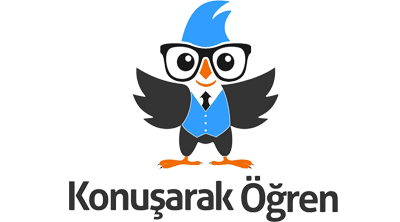 Junior Mobil Developer Pozisyonu İlan BilgileriMerhaba, Ben Mete Kavak, Konuşarak Öğren İnsan Kaynakları Departmanı'nda görev yapmaktayım. Şirketimizde mevcut olan Junior Mobil Developer pozisyonu için üniversitenizin kariyer ofisinde ilan çıkarmak istiyoruz Konuşarak Öğren, ABD ofisinde, ana dili İngilizce olan eğitmenleri ile, seviyenize uygun şekilde hazırlanmış, günlük 10/20/30 dakikalık derslerle eğitim almanızı sağlar. ABD ofisimizdeki 400+ eğitmenimiz, İstanbul ofisimizdeki 70+ memnuniyet personelimiz ile bugüne kadar 37.500'ün üzerinde öğrencimize İngilizce eğitimi verdik. Her öğrencimizin İngilizce öğrenme/geliştirme sürecinde ihtiyacı olan yardımı birebir sağladık.Pozisyonumuz ile alakalı olarak, Yazılım departmanımızda görev alacak, süreçler için destek olmak ve kendini geliştirip pozisyona yetkin birini yetiştirmek. Pozisyonumuz ofiste çalışma şeklinde planlanmış olup, çalışma saatleri haftaiçi 09:00-18:30 arasındadır, cumartesi günleride ayda iki kez 10:00-14:00 arası çalışmaktayız. Diğer detayları adaylarımızla mülakat aşamasında birebir görüşerek paylaşmayı tercih etmekteyiz. Sorumluluklar: Web ve mobil tabanlı uygulamalarda görev almış ve deneyim sahibi, React Native kullanarak mobil uygulamalar oluşturmayı ve geliştirmeyi deneyimlemiş ve bu alanda referans gösterebilecek, React Native, React, Redux konularında bilgi ve tecrübe sahibi, Mobil uygulama, yayına alma ve yönetme konusunda deneyimli, Zaman yönetimi konusunda başarılı, verilen işi planlanan sürede bitirebilen, Planlama ve problem çözme yeteneği gelişmiş ve analitik düşünebilen, haÖlçeklenebilir, güvenilir ve sürdürülebilir kod geliştirebilen, Test edilebilir, temiz ve kaliteli kod oluşturmada tecrübe edinmiş, Ortak kod geliştirme ve çalışma yapısına aşina, Kullanıcıya yönelik yeni özellikler geliştirebilen, Gelecekte kullanmak için yeniden kullanılabilir kod ve paketler oluşturabilen, UI/UX tasarımlarının teknik fizibilitesini sağlayan, Nitelikler: Popüler React Native iş akışlarında deneyim sahibi, React Native paketleri, iOS ve Android native modüllerine aşinalık, Uygulama içi satın almalara aşinalık ve Firebase bir artıdır, Firebase, Amplitude, Adjust vb. analitik araçlarla çalışma deneyimi,  Nesne Yönelimli Programlama ve OOP tasarım kalıpları ile çalışma deneyimi, REST API'leri ve servislerle ilgili deneyim, Jest gibi birim test araçlarıyla çalışma deneyimi, Güçlü birim testi ve hata ayıklama becerileri,  Git'te yeterlilik, React Native, React ve Redux hakkında bilgi sahibi, JavaScript'te uzmanlık ve JavaScript (ve TypeScript) dilini ve ES6+ sözdizimi dahil nüanslarını kesin olarak kavramak, Xcode, Gradle (Android Studio) gibi yerel derleme araçlarına aşinalık, İyi dokümante edilmiş, temiz ve test edilebilir kod yazma becerisi, Scrum/Agile geliştirme metodolojilerini kullanma aşinalığıEğer mümkünse, ilanımızın üniversitenizde duyurulması için gerekli adımları atmanızı rica ediyoruz. Ayrıca, ilanımızla ilgilenen öğrencilerin başvuru süreciyle ilgili yönlendirilmelerini sağlayabilirseniz memnuniyet duyarız. Son başvuru tarihi 31.07.2024 olarak belirlenmiştir.Logo kullanımı için: Konuşarak Öğren LogoSorularınız veya ek bilgi talepleriniz olursa, lütfen çekinmeden bana ulaşın.Başvuruları 'aleyna@konusarakogren.com.tr' adresine iletebilirsiniz.Saygılarımla,Mete Kavak+90 (549) 576 70 28Konuşarak Öğren İnsan KaynaklarıŞirinevler Mah. Adnan Kahveci Bulv. Haydar Akın İş Merkezi 2 6.Kat (Şirinevler Halk Bankası'nın bulunduğu bina)